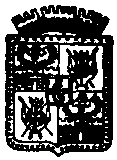 Государственное бюджетное специальное (коррекционное) образовательное учреждение для обучающихся, воспитанников с ограниченными возможностями здоровья общеобразовательная школа № 9 VIII вида Краснодарского краяМЕТОДИЧЕСКАЯ РАЗРАБОТКАУРОКА  УСТНОЙ РЕЧИТема: «Тренировочные упражнения в передаче восторга, ужаса, радости, горя, удивления, испуга»3 классУчитель:Гаспарян А.В.Краснодар2010Цель:1) познакомить с тренировочными упражнениями в передаче восторга, ужаса, радости, горя, удивления, испуга;  2)  корригировать и развивать устную речь, логическое мышление, память, слуховое и зрительное внимание; 3) мотивация к учению. Оборудование: упражнения на дыхание и артикуляцию, игра, опорные картинки. Ход урока.I. Организационный момент. - Игра: «Времена года».  Задание: кто назовёт времена года, тот сядет на место. II. Упражнение на дыхание. - Упражнение «Пилка дров». Дети становятся друг напротив друга парами, берутся за руки, имитируют пилку дров: руки на себя - вдох, руки от себя – выдох. III. Упражнение артикуляторной речи. 1. Гимнастика для челюстей. - Движение нижней челюсти влево. 2. Гимнастика для языка. - Высунуть язык, сделать сначала лопатой, а затем жалом. IV. Игра на развитие слухового внимания. - Игра: «Кто хлопал?» Правило игры: один из учащихся выходит и становится спиной к детям, а любой из оставшихся учащихся хлопает в ладоши. Стоявшему спиной необходимо угадать,  кто хлопнул в ладоши.  V. Сообщение темы и цели урока. - Тема урока: «Тренировочные упражнения в передаче восторга, ужаса, радости, горя, удивления, испуга». Сегодня мы будем учиться упражняться в передаче таких чувств как восторг, ужас, удивление, радость, горе, испуг. Проговаривание темы урока учащимися. VI. Актуализация знаний. - Когда человек испытывает восторг?Учащиеся:- Если человеку что – то очень нравится.- Когда человек чувствует ужас?Учащиеся:- Когда он чем-то напуган.- Чему человек радуется? Учащиеся:  - Подарку.                                  - В каких случаях человек испытывает горе?Учащиеся:                 - Случилось что-то плохое.                  - Чему человек удивляется?Учащиеся:                 - Увидел или услышал что-то интересное.                  - Когда человек испытывает испуг?Учащиеся:                 - Когда собака  лает.                 Физ. минутка.Начинается разминка.Встали, выровняли спинки.Вправо – влево наклонилисьИ ещё раз повторили.(Наклоны в стороны)А теперь рывки рукамиВыполняем вместе с вами.Раз – рывок и два рывок.(Рывки руками перед грудью)Продолжаем наш урок.(Дети садятся за парты)На доску вывешиваются лица с мимиками восторга, ужаса, радости, горя, удивления, испуга. VII. Опрос учащихся с опорой на картинки.- Посмотрите, пожалуйста, на эти мимики лиц. Когда человек испытывает те или иные чувства, то на лице появляется выражение: оно называется мимикой. Словарная работа:  слово мимика вывешивается на доску. Проговаривание учащимися слова. - Скажите, какие мимики на этих лицах вам знакомы? Перечислите. Учащиеся:                 - Восторг, горе, радость, удивление, злость.- Кто хочет сам выразить эти чувства на своём лице?Учащиеся поочерёдно выражают эти чувства на своём лице, при этом проговаривая каждую мимику. VIII. Закрепление. Учащиеся приводят примеры из жизни. IX. Итог. -  Над какой темой работали?Учащиеся:                 - Передача восторга, ужаса, радости, горя, удивления, испуга.- Чему учились?Учащиеся:                 - Выражать эти чувства на своём лице.X. Оценка. После каждого ответа учащегося учитель обязательно оценивает ответ учащегося словами поощрениями (молодец, умничка и т.д.)